PRO 3850 - Introdução à Gestão da Produção - Exercício: Tipos de Arranjo FísicoO quadro abaixo indica o acesso a vídeos que exibem o processo de produção de duas empresas que atuam em mercados bem distintos com distintos padrões de demanda.Assistir os vídeos indicados considerando o intervalo entre os instantes 0:15 e 1:51 do processo de produção da LLF e o intervalo entre os instantes 0:17 (etapa de extração do suco) e 1:35 (etapa de rotulagem de garrafas) da Prat’s. Observem aspectos comoo produto fabricado, sua variedade e volume de produção,o fluxo de materiais e a forma como o transporte é realizado entre as sucessivas operações,as operações de transformação realizadas e os recursos (mão de obra, equipamentos) utilizados.Após assistir os 2 vídeos acima, preencher o questionário abaixo:* Nas operações em que várias unidades são processadas simultaneamente num mesmo ciclo por um mesmo recurso (ex. máquina), considerar o TC como “tempo de ciclo / quantidade de unidades processadas”.Nome e No USP1.2.3.4.Empresa e URL do vídeoLLFPrat’sEmpresa e URL do vídeo   https://youtu.be/ULDHF7Mwy7c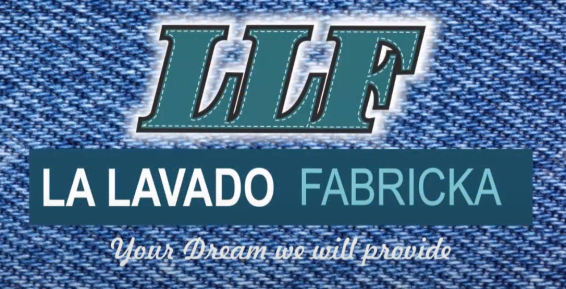    https://youtu.be/3kLDtFLMSeg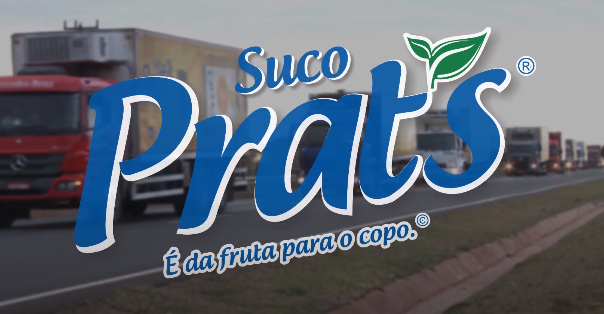 Duração (MM:SS)02:0002:28QuestãoLLFPrat’sIdentifique o tipo de produto que a empresa fabrica exibido no vídeo.Classifique o tipo do modo de execução dos Processos (projeto, jobbing, lote, massa, contínuo).Classifique o tipo de Arranjo Físico (posicional, funcional, celular, linear) que predomina nas áreas em que as etapas de produção observadas são executadas na fábrica.Compare o tempo de ciclo (TC) médio das operações executadas de forma repetitiva. Em qual delas a ordem de grandeza desse TC médio é maior e em qual é menor *.Compare a variedade dos produtos fabricados. Em qual delas a variação do mix de produtos é maior e em qual é menor.Compare a variedade dos produtos fabricados. Em qual delas a variação das operações de transformação é maior e em qual é menor.Compare a participação dos trabalhadores no processamento dos materiais. Em qual delas a utilização de mão de obra é mais intensiva nas operações de transformação e em qual é menos intensiva.Compare os fluxos de materiais. Em qual delas a flexibilidade para variação do roteiro de produção é maior e em qual é menor.Compare os fluxos de materiais. Em qual delas o nível de automação dos transportes é maior e em qual é menor.Compare o estoque de material em processo. Em qual delas ocorrem mais demoras e o tempo em que o material fica parado (em fila) entre operações sucessivas é maior e em qual ocorrem menos demoras e o tempo em que o material fica parado (em fila) entre operações sucessivas é menor.Compare a velocidade do fluxo de atravessamento dos materiais em processo. Em qual o lead time é maior e em qual é menor.